Colegio Emilia Riquelme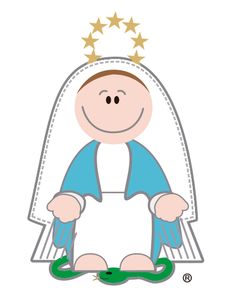 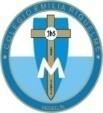 ArtísticaGrado: 5Gracias por su apoyo.Un saludo enorme y Dios los guarde.Nuestra clase en el horario normal los viernes de 08:00 a 09:00 am.(Los correos por si se presentan inquietudes).(Los correos por si se presentan inquietudes). Correo: pbustamante@campus.com.co  (por favor en el asunto del correo escribir nombre apellido y grado. Gracias)Esta clase será virtual por zoom a las 8:00 am. Más adelante les comparto el enlace.Fecha 18 SEPTIEMBRE de 2020Saludo: Tarjeta. Tema: Desempeños del cuarto periodo.RECUERDA:DECORAR EL RINCONCITO PARA LA CELEBRACION DE ANTIOQUEÑIDAD Y AMOR Y AMISTAD, CON BADERA DE COLOMBIA Y ANTIOQUIA, FLORES Y CORAZONES.DESEMPEÑOS:Identifica características artísticas, culturales de las diferentes regiones del país. Realiza creaciones de expresión artística, teniendo en cuenta las características de las diferentes regiones culturales del país.Diferencia las características artísticas, culturales de las diferentes regiones del país. Compara las características de las diferentes regiones del país y las expreso en mis ejercicios de expresión artísticas. Realizar el siguiente dibujo siguiendo la cuadricula.Debe quedar de toda la hoja y hacer una margen decorativo. 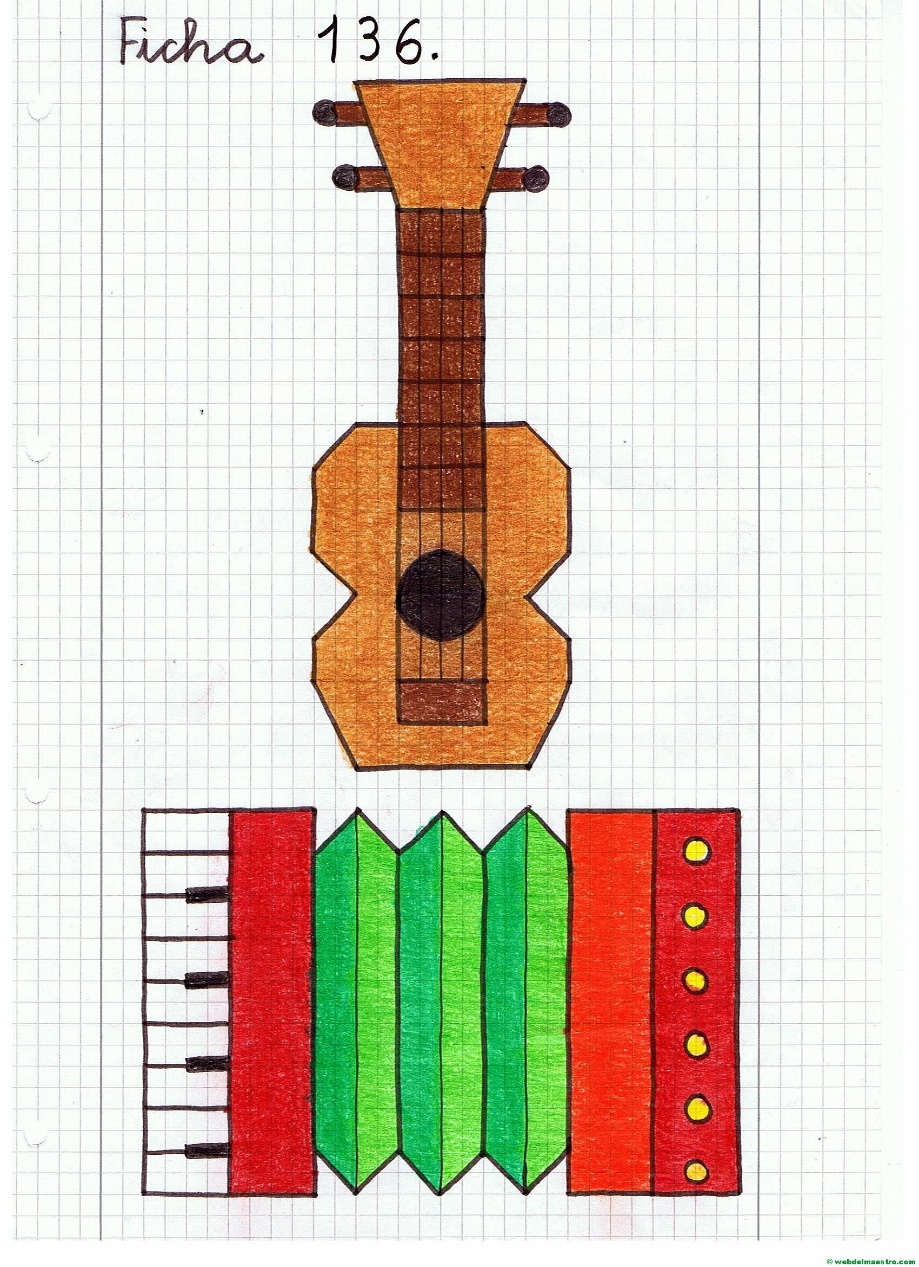 